                                             Circolare n.  01/ 2021Ai 	Direttori/Dirigenti delle Unità Organiche e Strutture del CNRTutto il personale del CNRLoro SediOggetto: Rinnovo Polizza Sanitaria Intesa San Paolo RBM Salute in favore del personale CNR per il periodo 01/03/2021-28/02/2022 – Possibilità di variazione delle adesioni alla polizza da parte del personale e relativi familiariRinnovo polizza sanitaria Intesa San Paolo RBM SaluteCon Circolare CNR n. 3 del 28/02/2020 “Polizza sanitaria in favore del personale dipendente e relativi familiari - Periodo 2020-2021 (prima fase) - Modalità di adesione o di eventuale rinuncia da parte dei dipendenti” e Circolare CNR n. 4 del 16/03/2020 “Polizza sanitaria in favore del personale dipendente e relativi familiari. Adesione alla polizza sanitaria da parte del personale in quiescenza e dei titolari di Assegni di Ricerca e Borse di Studio (e relativi familiari)” si è data comunicazione dell’affidamento alla compagnia assicurativa RBM Salute (ora Intesa San Paolo RBM Salute) del servizio di polizza sanitaria a favore del personale CNR per la durata di un anno, dal 01/03/2020 al 28/02/2021.Le citate Circolari fornivano, altresì, indicazioni attraverso le quali il personale CNR poteva aderire alla polizza, rinunciarvi o estendere ai propri familiari i benefici derivanti dalla copertura assicurativa.Stante la scadenza della prima annualità al 28/02/2021, con la presente si comunica a tutto il personale che il CNR ha rinnovato la validità della copertura assicurativa per un ulteriore anno, ovvero dal 01/03/2021 al 28/02/2022.Possibilità di variazione delle adesioni alla polizza da parte del personaleIn occasione della scadenza della prima annualità è consentito comunicare alla compagnia assicurativa Intesa San Paolo RBM Salute eventuali variazioni della consistenza del personale aderente alla polizza sanitaria.Nessun adempimento è richiesto ai dipendenti che non intendano variare la propria posizione, né quella dei propri familiari, nei confronti della polizza sanitaria.Salvo eventuali variazioni comunicate dal personale secondo le modalità e nei tempi disciplinati nella presente Circolare, la copertura assicurativa del personale in servizio alla data del 01/03/2021 e dei relativi familiari sarà rinnovata automaticamente fino al 28/02/2022.I dipendenti CNR hanno facoltà, in questa fase, di comunicare all’Unità Formazione e Welfare della Direzione Centrale Gestione delle Risorse le seguenti tipologie di variazione:entrata in copertura dei dipendenti attualmente rinunciatari (revoca delle rinunce);estensione della polizza sanitaria ai familiari attualmente non in copertura da parte di dipendenti assicurati;rinuncia alla polizza sanitaria a decorrere dal 01/03/2021 da parte di dipendenti attualmente in copertura;rinuncia alla polizza sanitaria per uno o più familiari attualmente in copertura assicurativa.Entrata in copertura dei dipendenti attualmente rinunciatari (revoca delle rinunce)I dipendenti che, in ottemperanza alle disposizioni contenute nella Circolare n. 3/2020, abbiano comunicato di voler rinunciare ai benefici derivanti dall’adesione alla polizza sanitaria per il periodo 01/03/2020-28/02/2021 hanno la facoltà di revocare la propria precedente rinuncia ed entrare in copertura assicurativa a partire dal 01/03/2021.In questo caso, essi potranno estendere la copertura assicurativa anche ai propri familiari.Come indicato nella Circolare n. 3/2020, il premio annuale relativo alla copertura assicurativa dei dipendenti sarà totalmente a carico dell’Ente mentre i premi derivanti dalla copertura assicurativa dei familiari sarà a carico degli interessati (cfr. Circolari n. 3 e 4 del 2020).Estensione della polizza sanitaria ai familiari attualmente non in copertura da parte di dipendenti assicuratiI dipendenti che risultino in copertura assicurativa alla data del 01/03/2021, siano essi già assicurati per la prima annualità o che abbiano revocato le loro rinunce come descritto al sottoparagrafo 2.1, possono estendere l’adesione alla polizza sanitaria anche ai propri familiari che ancora non beneficiano della copertura assicurativa.Rinuncia alla polizza sanitaria a decorrere dal 01/03/2021 da parte di dipendenti attualmente in coperturaI dipendenti attualmente aderenti alla polizza sanitaria che intendano rinunciare alla copertura assicurativa a partire dal 01/03/2021 possono comunicare all’Unità Formazione e Welfare la propria volontà di rinunciare alla polizza.In questo caso, la copertura assicurativa cessa, con medesima decorrenza, anche per i familiari eventualmente inseriti in polizza per la prima annualità in quanto la posizione assicurativa dei familiari è strettamente correlata a quella del dipendente.Rinuncia alla polizza sanitaria per i familiari attualmente in copertura assicurativaI dipendenti che abbiano esteso la polizza sanitaria ad uno o più familiari per il periodo 01/03/2020-28/02/2021 possono comunicare, selettivamente, l’interruzione della copertura assicurativa di uno o più familiari a decorrere dal 01/03/2021.Modalità di comunicazione delle variazioni delle adesioni alla polizza e scadenza dei terminiI dipendenti che intendono avvalersi della facoltà di variare la propria adesione, o quella di uno o più familiari, nei confronti della polizza sanitaria così come indicato al paragrafo 2, potranno comunicare la propria volontà attraverso il portale SIPER Servizi in Linea per il Personale.Le funzioni attraverso le quali è possibile inserire in SIPER le variazioni descritte nella presente Circolare sono indicate nell’allegato Manuale Tecnico.Al fine di evitare inconvenienti si precisa che:la rinuncia alla polizza da parte del dipendente necessita di conferma per essere considerata definitiva (le domande di rinuncia in stato provvisorio non saranno prese in considerazione);le domande di estensione della polizza sanitaria ai familiari necessita di conferma da parte del dipendente (anche le domande di estensione della polizza sanitaria ai familiari in stato provvisorio non saranno tenute in considerazione);la revoca di precedenti rinunce del dipendente è immediatamente effettiva;la richiesta di sospensione della copertura assicurativa per uno o più familiari è immediatamente effettiva.Al fine di comunicare le variazioni descritte nella presente Circolare alla compagnia assicurativa in tempo utile per essere effettive dal 01/03/2021, tutte le operazioni dovranno essere registrate in SIPER entro le ore 23.59 del 21 febbraio 2021.Cessazioni dal servizio nel periodo 01/03/2020-28/02/2021I dipendenti attualmente in copertura assicurativa con una data di cessazione dal servizio che cada nel periodo 01/03/2020-28/02/2021 cessano di beneficiare anche della copertura assicurativa a partire dal 01/03/2021.Tuttavia, in caso di cessazione per quiescenza, essi rientrano in una delle fattispecie previste al paragrafo 5 della Circolare n. 4/2020 (“Tempi e modalità di adesione alla Polizza Sanitaria da parte delle altre categorie di potenziali beneficiari”). Pertanto, ove interessato a continuare a beneficiare della copertura assicurativa, il personale in quiescenza ha facoltà di rinnovare la propria polizza sanitaria con le modalità e alle condizioni indicate nella Circolare n. 4/2020.In questo caso, il personale in quiescenza non potrà estendere la copertura assicurativa ai propri familiari, anche se precedentemente assicurati.Per informazioni o maggiori chiarimenti riguardanti la gestione interna al CNR della polizza sanitaria e gli adempimenti descritti nella presente Circolare è possibile inoltrare quesiti all’indirizzo mail polizza.sanitaria@cnr.it.Per informazioni sul funzionamento di SIPER è possibile inviare segnalazioni all’apposito servizio di helpdesk.I Direttori/Dirigenti/Responsabili in indirizzo sono invitati a dare la massima diffusione alla presente Circolare.Il Direttore GeneraleAllegati:Manuale tecnico di utilizzo applicazione SIPER Servizi in Linea per il Personale;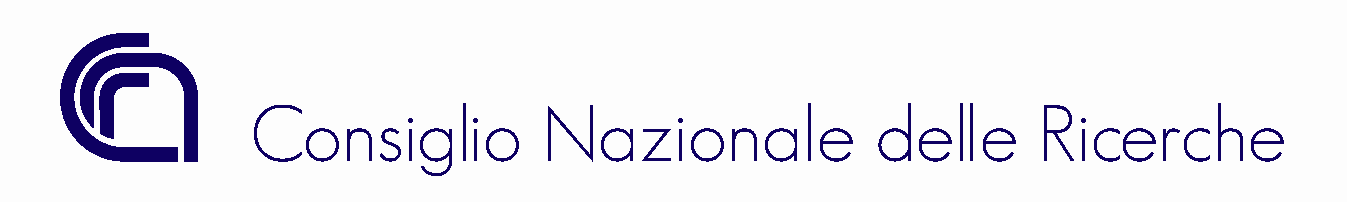      Direzione GeneraleRoma, 27 gennaio 2021P.le Aldo Moro, 7 - 00185 Roma